                      	              INDICAÇÃO Nº                ASSUNTO: Solicita estudos para a regulamentação, sinalização e estacionamento de veículos pesados no Loteamento Summertime, mais especificamente na Rua Eloi Franco Penteado conforme esclarece.                         Senhor Presidente:                        CONSIDERANDO, que no referido local é acesso de veículos ao Condomínio Fazenda Dona Carolina, com veículos pesados e em grande quantidade causando transtornos aos moradores daquela Rua podendo vir causar acidentes. 		INDICO, nos termos do Regimento Interno desta Casa de Leis, ao Senhor Prefeito Municipal, que se digne em determinar ao setor competente da Administração, providências para que seja realizado tais estudos, quanto ao trafego de veículos pesados no referido local, uma vez que a mesma é estreita tornando o transito do local perigoso, tanto para os moradores quanto aos que utilizam do local.                    SALA DAS SESSÕES, 07 de março de 2018.AILTON FUMACHIVereador- PR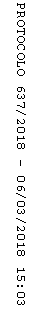 